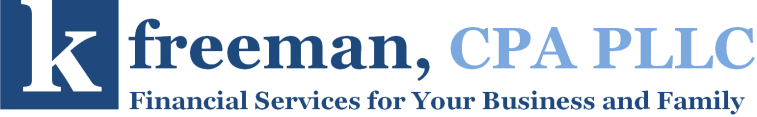 Services to provide (check all that apply):Advisory Investment Services			  Special Situations PlanningBrokerage Investment Services			  Business PlanningInsurance & Annuity Services			  College Education PlanningCash Flow & Debt Management			  Retirement PlanningFamily Risk Management				  Legacy PlanningAdditional Notes / Questions / Concerns:____________________________________________________________________________________________________________________________________________________________________________________________________________________________________________________________________________________________________________________________________________________________________________________________________________________________________________________________________________________________________________________________________________________________For Office Use Only:___E-File Cabinet	___ACT		      Bill Quick		___Constant Contact	___Avantax___Purple Fold (PROSP)    ___ Green Folder (BK / DTF)    ___ Yellow Folder (ADV)     ___Pink Folder (INS / ANN)Client InformationClient Name:Date of Birth: Email Address:Work Phone:Occupation:Cell Phone:Current / Last Employer:Social Security #:Nature of Business:Education Level:Employment Length:Last Year’s Income:Employer Address: Mother’s Maiden Name:Spouse InformationSpouse Name:Date of Birth: Email Address:Work Phone:Occupation:Cell Phone:Current / Last Employer:Social Security #:Nature of Business:Education Level:Employment Length:Last Year’s Income:Employer Address: Mother’s Maiden Name:Additional InformationHome Address:     Home Phone:  City, State, Zip:Bank Name: Driver’s License Number:Bank Account Number:Driver’s License Expiration:Bank Routing Number:Primary Beneficiary Information: (spouse, siblings, children, charity, trusts, etc.)Primary Beneficiary Information: (spouse, siblings, children, charity, trusts, etc.)Primary Beneficiary Information: (spouse, siblings, children, charity, trusts, etc.)Primary Beneficiary Information: (spouse, siblings, children, charity, trusts, etc.)Primary Beneficiary Information: (spouse, siblings, children, charity, trusts, etc.)Primary Beneficiary Information: (spouse, siblings, children, charity, trusts, etc.)Primary Beneficiary Information: (spouse, siblings, children, charity, trusts, etc.)Primary Beneficiary Information: (spouse, siblings, children, charity, trusts, etc.)Primary Beneficiary Information: (spouse, siblings, children, charity, trusts, etc.)Primary Beneficiary Information: (spouse, siblings, children, charity, trusts, etc.)Primary Beneficiary Information: (spouse, siblings, children, charity, trusts, etc.)Beneficiary #1 Name:Beneficiary #1 Name:Social Security #:Social Security #:Birthdate:Birthdate:Addr./City/State/Zip:Addr./City/State/Zip:Phone #:Phone #:Relation to Client:Relation to Client:Designated % of Assets:Designated % of Assets:Designated % of Assets:Beneficiary #2 Name:Beneficiary #2 Name:Social Security #:Birthdate:Birthdate:Addr./City/State/Zip:Addr./City/State/Zip:Phone #:Phone #:Relation to Client:Relation to Client:Designated % of Assets:Designated % of Assets:Designated % of Assets:Beneficiary #3 Name:Beneficiary #3 Name:Social Security #:Birthdate:Birthdate:Addr./City/State/Zip:Addr./City/State/Zip:Phone #:Phone #:Relation to Client:Relation to Client:Designated % of Assets:Designated % of Assets:Designated % of Assets:Beneficiary #4 Name:Beneficiary #4 Name:Social Security #:Birthdate:Birthdate:Addr./City/State/Zip:Addr./City/State/Zip:Phone #:Phone #:Relation to Client:Relation to Client:Designated % of Assets:Designated % of Assets:Designated % of Assets:**You Must Check One Box Below:**You Must Check One Box Below:**You Must Check One Box Below:**You Must Check One Box Below:**You Must Check One Box Below:**You Must Check One Box Below:**You Must Check One Box Below:**You Must Check One Box Below:**You Must Check One Box Below:**You Must Check One Box Below:**You Must Check One Box Below:**You Must Check One Box Below:**You Must Check One Box Below:**You Must Check One Box Below:**You Must Check One Box Below:If any primary beneficiary is not alive when the last surviving account owner dies, or if that primary beneficiary disclaims his/her interest, his/her share shall be distributed as follows:If any primary beneficiary is not alive when the last surviving account owner dies, or if that primary beneficiary disclaims his/her interest, his/her share shall be distributed as follows:If any primary beneficiary is not alive when the last surviving account owner dies, or if that primary beneficiary disclaims his/her interest, his/her share shall be distributed as follows:If any primary beneficiary is not alive when the last surviving account owner dies, or if that primary beneficiary disclaims his/her interest, his/her share shall be distributed as follows:If any primary beneficiary is not alive when the last surviving account owner dies, or if that primary beneficiary disclaims his/her interest, his/her share shall be distributed as follows:If any primary beneficiary is not alive when the last surviving account owner dies, or if that primary beneficiary disclaims his/her interest, his/her share shall be distributed as follows:If any primary beneficiary is not alive when the last surviving account owner dies, or if that primary beneficiary disclaims his/her interest, his/her share shall be distributed as follows:If any primary beneficiary is not alive when the last surviving account owner dies, or if that primary beneficiary disclaims his/her interest, his/her share shall be distributed as follows:If any primary beneficiary is not alive when the last surviving account owner dies, or if that primary beneficiary disclaims his/her interest, his/her share shall be distributed as follows:If any primary beneficiary is not alive when the last surviving account owner dies, or if that primary beneficiary disclaims his/her interest, his/her share shall be distributed as follows:If any primary beneficiary is not alive when the last surviving account owner dies, or if that primary beneficiary disclaims his/her interest, his/her share shall be distributed as follows:If any primary beneficiary is not alive when the last surviving account owner dies, or if that primary beneficiary disclaims his/her interest, his/her share shall be distributed as follows:If any primary beneficiary is not alive when the last surviving account owner dies, or if that primary beneficiary disclaims his/her interest, his/her share shall be distributed as follows:If any primary beneficiary is not alive when the last surviving account owner dies, or if that primary beneficiary disclaims his/her interest, his/her share shall be distributed as follows:If any primary beneficiary is not alive when the last surviving account owner dies, or if that primary beneficiary disclaims his/her interest, his/her share shall be distributed as follows:To the remaining beneficiary(ies) on a pro rata basis (proportionate to the designated percentages)To the remaining beneficiary(ies) on a pro rata basis (proportionate to the designated percentages)To the remaining beneficiary(ies) on a pro rata basis (proportionate to the designated percentages)To the remaining beneficiary(ies) on a pro rata basis (proportionate to the designated percentages)To the remaining beneficiary(ies) on a pro rata basis (proportionate to the designated percentages)To the remaining beneficiary(ies) on a pro rata basis (proportionate to the designated percentages)To the remaining beneficiary(ies) on a pro rata basis (proportionate to the designated percentages)To the remaining beneficiary(ies) on a pro rata basis (proportionate to the designated percentages)To the remaining beneficiary(ies) on a pro rata basis (proportionate to the designated percentages)To the remaining beneficiary(ies) on a pro rata basis (proportionate to the designated percentages)To the remaining beneficiary(ies) on a pro rata basis (proportionate to the designated percentages)To the remaining beneficiary(ies) on a pro rata basis (proportionate to the designated percentages)To the remaining beneficiary(ies) on a pro rata basis (proportionate to the designated percentages)To the remaining beneficiary(ies) on a pro rata basis (proportionate to the designated percentages)To the applicable contingent beneficiary(ies) designated in the Contingent Beneficiary Designation section belowTo the applicable contingent beneficiary(ies) designated in the Contingent Beneficiary Designation section belowTo the applicable contingent beneficiary(ies) designated in the Contingent Beneficiary Designation section belowTo the applicable contingent beneficiary(ies) designated in the Contingent Beneficiary Designation section belowTo the applicable contingent beneficiary(ies) designated in the Contingent Beneficiary Designation section belowTo the applicable contingent beneficiary(ies) designated in the Contingent Beneficiary Designation section belowTo the applicable contingent beneficiary(ies) designated in the Contingent Beneficiary Designation section belowTo the applicable contingent beneficiary(ies) designated in the Contingent Beneficiary Designation section belowTo the applicable contingent beneficiary(ies) designated in the Contingent Beneficiary Designation section belowTo the applicable contingent beneficiary(ies) designated in the Contingent Beneficiary Designation section belowTo the applicable contingent beneficiary(ies) designated in the Contingent Beneficiary Designation section belowTo the applicable contingent beneficiary(ies) designated in the Contingent Beneficiary Designation section belowTo the applicable contingent beneficiary(ies) designated in the Contingent Beneficiary Designation section belowTo the applicable contingent beneficiary(ies) designated in the Contingent Beneficiary Designation section belowTo the last surviving account owner’s estateTo the last surviving account owner’s estateTo the last surviving account owner’s estateTo the last surviving account owner’s estateTo the last surviving account owner’s estateTo the last surviving account owner’s estateTo the last surviving account owner’s estateTo the last surviving account owner’s estateTo the last surviving account owner’s estateTo the last surviving account owner’s estateTo the last surviving account owner’s estateTo the last surviving account owner’s estateTo the last surviving account owner’s estateTo the last surviving account owner’s estateTo the heirs of the pre-deceased / disclaimed primary beneficiary(ies) per stirpes. (Read detailed explanation below)To the heirs of the pre-deceased / disclaimed primary beneficiary(ies) per stirpes. (Read detailed explanation below)To the heirs of the pre-deceased / disclaimed primary beneficiary(ies) per stirpes. (Read detailed explanation below)To the heirs of the pre-deceased / disclaimed primary beneficiary(ies) per stirpes. (Read detailed explanation below)To the heirs of the pre-deceased / disclaimed primary beneficiary(ies) per stirpes. (Read detailed explanation below)To the heirs of the pre-deceased / disclaimed primary beneficiary(ies) per stirpes. (Read detailed explanation below)To the heirs of the pre-deceased / disclaimed primary beneficiary(ies) per stirpes. (Read detailed explanation below)To the heirs of the pre-deceased / disclaimed primary beneficiary(ies) per stirpes. (Read detailed explanation below)To the heirs of the pre-deceased / disclaimed primary beneficiary(ies) per stirpes. (Read detailed explanation below)To the heirs of the pre-deceased / disclaimed primary beneficiary(ies) per stirpes. (Read detailed explanation below)To the heirs of the pre-deceased / disclaimed primary beneficiary(ies) per stirpes. (Read detailed explanation below)To the heirs of the pre-deceased / disclaimed primary beneficiary(ies) per stirpes. (Read detailed explanation below)To the heirs of the pre-deceased / disclaimed primary beneficiary(ies) per stirpes. (Read detailed explanation below)To the heirs of the pre-deceased / disclaimed primary beneficiary(ies) per stirpes. (Read detailed explanation below)Contingent Beneficiary Information: (these are backup beneficiaries to primary beneficiaries)Contingent Beneficiary Information: (these are backup beneficiaries to primary beneficiaries)Contingent Beneficiary Information: (these are backup beneficiaries to primary beneficiaries)Contingent Beneficiary Information: (these are backup beneficiaries to primary beneficiaries)Contingent Beneficiary Information: (these are backup beneficiaries to primary beneficiaries)Contingent Beneficiary Information: (these are backup beneficiaries to primary beneficiaries)Contingent Beneficiary Information: (these are backup beneficiaries to primary beneficiaries)Contingent Beneficiary Information: (these are backup beneficiaries to primary beneficiaries)Contingent Beneficiary Information: (these are backup beneficiaries to primary beneficiaries)Contingent Beneficiary Information: (these are backup beneficiaries to primary beneficiaries)Contingent Beneficiary Information: (these are backup beneficiaries to primary beneficiaries)Contingent Beneficiary Information: (these are backup beneficiaries to primary beneficiaries)Contingent #1 Name:Contingent #1 Name:Social Security #:Social Security #:Social Security #:Social Security #:Birthdate:Birthdate:Address:Address:City / State / Zip:City / State / Zip:City / State / Zip:City / State / Zip:Phone #:Phone #:Contingent to Primary Beneficiary #:Contingent to Primary Beneficiary #:Contingent to Primary Beneficiary #:Contingent to Primary Beneficiary #:Designated % of Primary Beneficiary Share:Designated % of Primary Beneficiary Share:Designated % of Primary Beneficiary Share:Designated % of Primary Beneficiary Share:Designated % of Primary Beneficiary Share:Relation to Client:Relation to Client:Relation to Client:Relation to Client:Contingent #2 Name:Contingent #2 Name:Social Security #:Social Security #:Social Security #:D.O.B.:D.O.B.:Address:Address:City / State / Zip:City / State / Zip:City / State / Zip:Phone #:Phone #:Contingent to Primary Beneficiary #:Contingent to Primary Beneficiary #:Contingent to Primary Beneficiary #:Contingent to Primary Beneficiary #:Designated % of Primary Beneficiary Share:Designated % of Primary Beneficiary Share:Designated % of Primary Beneficiary Share:Designated % of Primary Beneficiary Share:Designated % of Primary Beneficiary Share:Relation to Client:Relation to Client:Relation to Client:Relation to Client:Contingent #3 Name:Contingent #3 Name:Social Security #:Social Security #:Social Security #:D.O.B.:D.O.B.:Address:Address:City / State / Zip:City / State / Zip:City / State / Zip:Phone #:Phone #:Contingent to Primary Beneficiary #:Contingent to Primary Beneficiary #:Contingent to Primary Beneficiary #:Contingent to Primary Beneficiary #:Designated % of Primary Beneficiary Share:Designated % of Primary Beneficiary Share:Designated % of Primary Beneficiary Share:Designated % of Primary Beneficiary Share:Designated % of Primary Beneficiary Share:Relation to Client:Relation to Client:Relation to Client:Relation to Client:Contingent #4 Name:Contingent #4 Name:Social Security #:Social Security #:Social Security #:D.O.B.:D.O.B.:Address:Address:City / State / Zip:City / State / Zip:City / State / Zip:Phone #:Phone #:Contingent to Primary Beneficiary #:Contingent to Primary Beneficiary #:Contingent to Primary Beneficiary #:Contingent to Primary Beneficiary #:Designated % of Primary Beneficiary Share:Designated % of Primary Beneficiary Share:Designated % of Primary Beneficiary Share:Designated % of Primary Beneficiary Share:Designated % of Primary Beneficiary Share:Relation to Client:Relation to Client:Relation to Client:Relation to Client:***Optional Per Stirpes Designation:***Optional Per Stirpes Designation:***Optional Per Stirpes Designation:Check this box only if you would like to designate the contingent beneficiary(ies) named in this section to share in the account per stirpes. “Per Stirpes” means if any contingent beneficiary is not alive assets transfer to him/her, or if that contingent beneficiary(ies) disclaims his/her interest, his/her share shall pass to his/her descendants evenly proportioned (Ex: 50% each would be designated if you have two descendants)Check this box only if you would like to designate the contingent beneficiary(ies) named in this section to share in the account per stirpes. “Per Stirpes” means if any contingent beneficiary is not alive assets transfer to him/her, or if that contingent beneficiary(ies) disclaims his/her interest, his/her share shall pass to his/her descendants evenly proportioned (Ex: 50% each would be designated if you have two descendants)Check this box only if you would like to designate the contingent beneficiary(ies) named in this section to share in the account per stirpes. “Per Stirpes” means if any contingent beneficiary is not alive assets transfer to him/her, or if that contingent beneficiary(ies) disclaims his/her interest, his/her share shall pass to his/her descendants evenly proportioned (Ex: 50% each would be designated if you have two descendants)Check this box only if you would like to designate the contingent beneficiary(ies) named in this section to share in the account per stirpes. “Per Stirpes” means if any contingent beneficiary is not alive assets transfer to him/her, or if that contingent beneficiary(ies) disclaims his/her interest, his/her share shall pass to his/her descendants evenly proportioned (Ex: 50% each would be designated if you have two descendants)Check this box only if you would like to designate the contingent beneficiary(ies) named in this section to share in the account per stirpes. “Per Stirpes” means if any contingent beneficiary is not alive assets transfer to him/her, or if that contingent beneficiary(ies) disclaims his/her interest, his/her share shall pass to his/her descendants evenly proportioned (Ex: 50% each would be designated if you have two descendants)Check this box only if you would like to designate the contingent beneficiary(ies) named in this section to share in the account per stirpes. “Per Stirpes” means if any contingent beneficiary is not alive assets transfer to him/her, or if that contingent beneficiary(ies) disclaims his/her interest, his/her share shall pass to his/her descendants evenly proportioned (Ex: 50% each would be designated if you have two descendants)Check this box only if you would like to designate the contingent beneficiary(ies) named in this section to share in the account per stirpes. “Per Stirpes” means if any contingent beneficiary is not alive assets transfer to him/her, or if that contingent beneficiary(ies) disclaims his/her interest, his/her share shall pass to his/her descendants evenly proportioned (Ex: 50% each would be designated if you have two descendants)Check this box only if you would like to designate the contingent beneficiary(ies) named in this section to share in the account per stirpes. “Per Stirpes” means if any contingent beneficiary is not alive assets transfer to him/her, or if that contingent beneficiary(ies) disclaims his/her interest, his/her share shall pass to his/her descendants evenly proportioned (Ex: 50% each would be designated if you have two descendants)Check this box only if you would like to designate the contingent beneficiary(ies) named in this section to share in the account per stirpes. “Per Stirpes” means if any contingent beneficiary is not alive assets transfer to him/her, or if that contingent beneficiary(ies) disclaims his/her interest, his/her share shall pass to his/her descendants evenly proportioned (Ex: 50% each would be designated if you have two descendants)Check this box only if you would like to designate the contingent beneficiary(ies) named in this section to share in the account per stirpes. “Per Stirpes” means if any contingent beneficiary is not alive assets transfer to him/her, or if that contingent beneficiary(ies) disclaims his/her interest, his/her share shall pass to his/her descendants evenly proportioned (Ex: 50% each would be designated if you have two descendants)Check this box only if you would like to designate the contingent beneficiary(ies) named in this section to share in the account per stirpes. “Per Stirpes” means if any contingent beneficiary is not alive assets transfer to him/her, or if that contingent beneficiary(ies) disclaims his/her interest, his/her share shall pass to his/her descendants evenly proportioned (Ex: 50% each would be designated if you have two descendants)Check this box only if you would like to designate the contingent beneficiary(ies) named in this section to share in the account per stirpes. “Per Stirpes” means if any contingent beneficiary is not alive assets transfer to him/her, or if that contingent beneficiary(ies) disclaims his/her interest, his/her share shall pass to his/her descendants evenly proportioned (Ex: 50% each would be designated if you have two descendants)Check this box only if you would like to designate the contingent beneficiary(ies) named in this section to share in the account per stirpes. “Per Stirpes” means if any contingent beneficiary is not alive assets transfer to him/her, or if that contingent beneficiary(ies) disclaims his/her interest, his/her share shall pass to his/her descendants evenly proportioned (Ex: 50% each would be designated if you have two descendants)Check this box only if you would like to designate the contingent beneficiary(ies) named in this section to share in the account per stirpes. “Per Stirpes” means if any contingent beneficiary is not alive assets transfer to him/her, or if that contingent beneficiary(ies) disclaims his/her interest, his/her share shall pass to his/her descendants evenly proportioned (Ex: 50% each would be designated if you have two descendants)Check this box only if you would like to designate the contingent beneficiary(ies) named in this section to share in the account per stirpes. “Per Stirpes” means if any contingent beneficiary is not alive assets transfer to him/her, or if that contingent beneficiary(ies) disclaims his/her interest, his/her share shall pass to his/her descendants evenly proportioned (Ex: 50% each would be designated if you have two descendants)